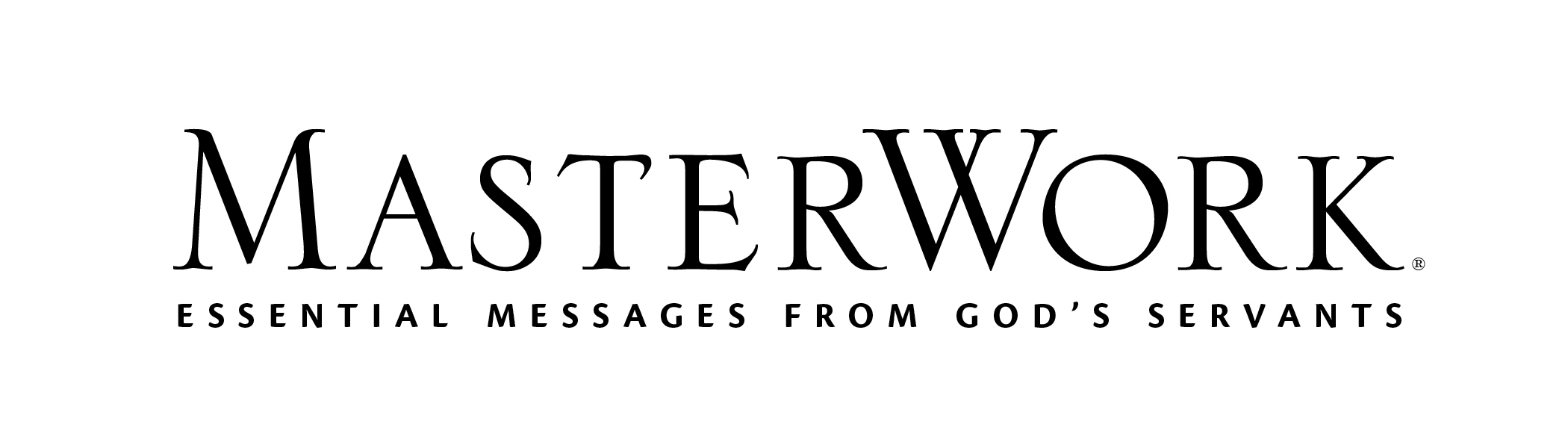 Study Series: Difference MakersAuthor: Gregg Matte	Lesson Title: “Purpose in Your Palace” (pp. 118-130)Session 10February 6, 2022The main point of this lesson is: Difference makers strive to use their influence for the glory of God and the good of others.Focus on this goal: To help adults embrace the influence they have for the glory of God and the good of othersKey Bible Passage: Esther 4:13-16During the SessionStep 1. Create Interest / Jumpstart DiscussionInvite participants to look around the meeting space and identify the purpose of different items they see. State: We might feel like everything and everyone else in the room has a purpose except us. Many people struggle with feeling or identifying their purpose in this world. Request a volunteer read the first sentence of the Difference Maker Declaration (p. 66). Assert: The question isn’t whether we have a purpose, that’s a given. The question is whether we will put forth the effort to discover our purpose and use our influence for the glory of God and the good of others. Identify the goal of this session (p. 129). Step 2. Seeking PurposeRead the first Day One paragraph (p. 118). Assert this is a God-given feeling. Consider why Christians have an advantage in the struggle to determine our purpose. Request a volunteer read the third Day One paragraph (p. 118). Explain all believers have a general and personal purpose. Request participants identify from Day One (p. 118) the general purpose of every Christian. Discuss Day One, activity 1 (p. 118). Examine what living out one’s general purpose might look like specifically at home, work, church, and the community. Write the equation from Day One (p. 119) on a large writing surface and state this is how the author explains believers can determine their personal purpose. Guide the group to describe the character of believers who know and live out their God-given purpose. Consider why we might get stuck on the skills portion of this equation.  Draw attention to the Day One pull quote (p. 119). Ask how our setting impacts our purpose. Urge adults to prayerfully review Day One, activity 2 (p. 120) this week.Step 3. For Such a Time as ThisFrom Day Two (p. 121), briefly summarize Esther 1–2. Discuss Day Two, activity 1 (p. 121). Evaluate whether contemporaries would have considered Esther a likely candidate to be a difference maker. Relate Haman’s plan to wipe out the Jewish people and Mordecai’s appeal to Esther. Invite responses to Day Two, activity 2 (p. 122). Request a volunteer read Esther 4:13-14. Declare: In God’s providence, Esther had godly character and a beauty that landed her in the palace. She is a model for how to leverage our influence for God’s glory and others’ good. Step 4. Strive for the PalaceAsk if participants agree with the first sentence of Day Three (p. 123) and why. Ask: Does it make you uncomfortable to read that you are to have ambition? Why? Use Day Three remarks (pp. 123-124) and activity 2 (p. 124) to contrast worldly and godly ambition. Ask: First Thessalonians 4:11-12 says to make it our ambition to lead a quiet life, while the author says we should “strive for a consequential place in the palace” (p. 123). How do we reconcile those? Declare: The call to pursue our palace refers not to pursuing a specific setting, but an attitude of excellence that leverages our influence in whatever setting God has placed us. Issue the challenge from the last paragraph of Day Three (pp. 124-125). Step 5. Once You’re in the Palace . . .Use remarks in Day Four (p. 125) to analyze what often happens to believers when God places them in a palace. Determine “moats” we might build. Describe how we become just a category when we shift to protective maintenance. Discuss the second question from Day Four, activity 1 (p. 126). Declare: We must determine not to worry about preserving our position in the palace, and we must remember whose purpose it is we’re fulfilling. Discuss Day Four, activity 2 (p. 127). Step 6. Risk It AllRequest a volunteer read Esther 4:15-16. Ask: Do you think Esther was demonstrating faith or fatalism? Explain your reasoning. What can we learn about being a difference maker from this young girl? Read the pull quote of Day Five (p. 128). Ask: Can we really be difference makers if we don’t reach that determination? Explain. Read the last paragraph of Day Five (p. 128). Urge adults to prayerfully consider Day Five, activity 2 (p. 128). Step 7. Practical Application – Live Out the LessonRead the first two sentences of the Difference Maker Declaration (p. 66). Remind adults: Being a difference maker doesn’t always happen with grand gestures; it can be as simple as sitting at tables with diverse groups of people. At other times it might call for us to have ambitions of great influence. Either way, whether we leverage our influence in small and unseen ways, or large and visible ways, our ambition is to work for God’s glory and others’ good. Invite participants to read the Difference Maker Declaration aloud in unison as your closing prayer. After the SessionContact participants and affirm the skills you see in them and the ways they are leveraging their influence as difference makers. 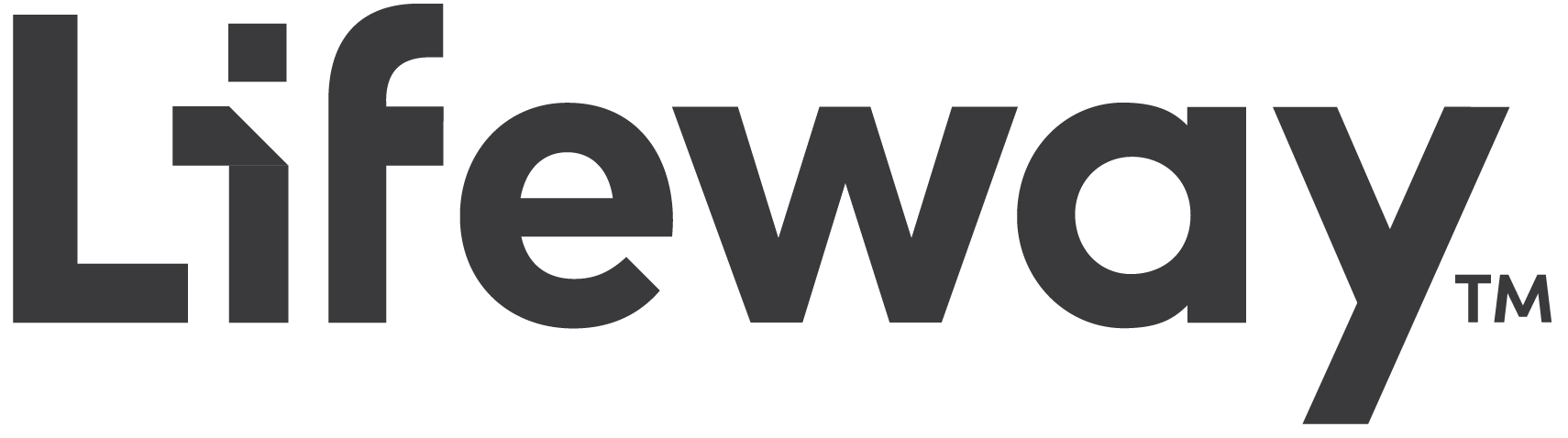 